АДМИНИСТРАЦИЯ НОВОТИТАРОВСКОГОСЕЛЬСКОГО ПОСЕЛЕНИЯ ДИНСКОГО РАЙОНАПОСТАНОВЛЕНИЕот 27.02.2018                                                                                               № 76ст. НовотитаровскаяОб утверждении дизайн – проектов по перечню общественных территорий, предлагаемых для рейтингового голосования на территории Новотитаровского сельского поселенияВ соответствии Федеральным законом от 06.10.2003 № 131-ФЗ «Об общих принципах организации местного самоуправления в Российской Федерации», Постановлением Правительства Российской Федерации от 10.02.2017 № 169 «Об утверждении Правил предоставления и распределения субсидий из федерального бюджета бюджетам субъектов Российской Федерации на поддержку государственных программ субъектов Российской Федерации и муниципальных программ формирования современной городской среды», Уставом Новотитаровского сельского поселения, в целях улучшения инфраструктуры муниципального образования, вовлечения жителей в благоустройство дворовых территорий, п о с т а н о в л я ю:1. Утвердить дизайн-проект по перечню общественных территорий, предлагаемых для рейтингового голосования  на территории Новотитаровского сельского поселения приложение №1 и приложение №2 (прилагается).2. Начальнику отдела ЖКХ, транспорта, малого и среднего бизнеса (Капралев) разместить настоящее постановление на официальном сайте Новотитаровского сельского поселения Динского района www.novotitarovskaya.info.3. Контроль за выполнением настоящего постановления оставляю за собой.4. Постановление вступает в силу со дня его подписания. Глава Новотитаровскогосельского поселения                                                                          С.К. Кошман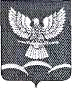 